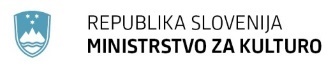 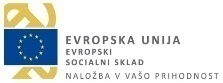 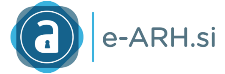 ARHIV REPUBLIKE SLOVENIJEZvezdarska ulica 1, 1102 LjubljanaIzbor oblik zapisa, primernih za dolgoročno hrambo gradiva v digitalni oblikiRazličica: 1.0Datum: 27. 11. 2020Na podlagi drugega odstavka 35. člena Pravilnika o enotnih tehnoloških zahtevah za zajem in hrambo gradiva v digitalni obliki /PETZ/ (Ur. L. RS, št.118/20), državni arhiv (Arhiv RS) pripravlja, vzdržuje in objavlja na svoji spletni straniSEZNAM OBLIK ZAPISA, PRIMERNIH ZA DOLGOROČNO HRAMBO GRADIVA V DIGITALNI OBLIKISplošne zahteve za oblike zapisa (format) za dolgoročno hrambo gradiva so opisane v 42. členu Uredbe o varstvu dokumentarnega in arhivskega gradiva (UVDAG). Spodnji seznam ni popoln, navedene so najpogosteje uporabljene oblike, ki so primerne za dolgoročno hrambo. Odločitve glede njihove izbire so odvisne od različnih meril in izhodišč, zato se po svetu celo razlikujejo. Posamezne oblike zapisa imajo prednosti in slabosti. Pred izbiro posamezne oblike za konkreten namen hrambe je treba poznati in uskladiti lastne zahteve, navodila pristojnega arhiva in dolgoročna tveganja. Kjer je pomemben kodni nabor, predlagamo UTF-8 (ISO/IEC 10646) in Latin 2 (ISO/IEC 8859-2) za besedilne datoteke. V spodnji tabeli je seznam oblik zapisov (formatov) po vrstah gradiva; v prvem stolpcu so navedene tiste oblike zapisa, ki jih Arhiv RS priporoča za uporabo pri dolgoročni hrambi, v drugem stolpcu pa tiste oblike zapisa, ki so tudi sprejemljive za dolgoročno hrambo. V primeru nejasnosti pred samo pretvorbo se posvetujte z Arhivom Republike Slovenije.VRSTA GRADIVAPRIPOROČENAPRIPOROČENASPREJEMLJIVASPREJEMLJIVAVRSTA GRADIVAoblika zapisaoblika zapisaoblika zapisaoblika zapisaZA IZVORNO FIZIČNO GRADIVOZA IZVORNO FIZIČNO GRADIVOZA IZVORNO FIZIČNO GRADIVOZA IZVORNO FIZIČNO GRADIVOZA IZVORNO FIZIČNO GRADIVOIz fizične v digitalno obliko zajeto gradivo (digitalizacija)TIFF (ISO 12639 ver. 6)PDF/A-1 ali višje(ISO 19005-1 ali višje)Iz fizične v digitalno obliko zajeto gradivo (digitalizacija)TIFF (ISO 12639 ver. 6)JPEG(ISO/IEC IS 10918-1)  Iz fizične v digitalno obliko zajeto gradivo (digitalizacija)TIFF (ISO 12639 ver. 6)JPEG2000 (ISO/IEC 15444)Iz fizične v digitalno obliko zajeto gradivo (digitalizacija)TIFF (ISO 12639 ver. 6)PNG(ISO/IEC 15948)ZA IZVORNO DIGITALNO GRADIVOZA IZVORNO DIGITALNO GRADIVOZA IZVORNO DIGITALNO GRADIVOZA IZVORNO DIGITALNO GRADIVOZA IZVORNO DIGITALNO GRADIVOBesedilni dokumenti, ustvarjeni z urejevalniki besedilPDF/A-2(ISO 19005-2)W3C XML (ISO 8879)Besedilni dokumenti, ustvarjeni z urejevalniki besedilPDF/A-2(ISO 19005-2)ODF(ISO/IEC 26300)Besedilni dokumenti, ustvarjeni z urejevalniki besedilPDF/A-2(ISO 19005-2)PDF/A-1  (ISO 19005-1)Besedilni dokumenti, ustvarjeni z urejevalniki besedilPDF/A-3 (ISO 19005-3)EPUB (ISO/IEC TS 30135)Besedilni dokumenti, ustvarjeni z urejevalniki besedilPDF/A-3 (ISO 19005-3)TXTBesedilni dokumenti, ustvarjeni z urejevalniki besedilPDF/A-3 (ISO 19005-3)CSVSpletne vsebineWARC (ISO 28500)PDF/A-2   (ISO 19005-2)Spletne vsebineHTML 5   (ISO/IEC 15445)PDF/A-2   (ISO 19005-2)Slikovno in grafično gradivoTIFF(ISO 12639 ver. 6)JPEG (ISO/IEC IS 10918-1)Slikovno in grafično gradivoTIFF(ISO 12639 ver. 6)JPEG2000 (ISO/IEC 15444)Slikovno in grafično gradivoSVG 2D v1.1 (skrbnik W3C)PNG(ISO/IEC 15948)Slikovno in grafično gradivoSVG 2D v1.1 (skrbnik W3C)DXFProstorski podatki - vektorskiGML (ISO 19136 - od 2007 dalje)Prostorski podatki - vektorskiXSDProstorski podatki - vektorskiPRJProstorski podatki - vektorskiWKT2(ISO 19162 (od 2019 dalje)Prostorski podatki - vektorskiXML(ISO 19110 (od 2016 dalje), IS0 19115)Prostorski podatki - vektorskiSLD(OGC 05-078r4)Prostorski podatki - vektorskiJSON(OGC 12-080r2)Prostorski podatki - vektorskiTXTProstorski podatki - rastrskiTIFF(ISO 12639 ver. 6)Prostorski podatki - rastrskiTFWProstorski podatki - rastrskiTFWGeoTIFFProstorski podatki - rastrskiPRJProstorski podatki - rastrskiWKT2(ISO 19162 (od 2019 dalje)Prostorski podatki - rastrskiXML(ISO 19110 (od 2016 dalje), IS0 19115)Prostorski podatki - rastrskiSLD(OGC 05-078r4)Prostorski podatki - rastrskiJSON(OGC 12-080r2)Prostorski podatki - rastrskiTXTVideo/avdioFFV1 Video Codec (skrbnik razvojna skupina FFmpeg)ANSI/SMPTE 268M (DPX)ANSI/SMPTE 268M (DPX)Video/avdioFFV1 Video Codec (skrbnik razvojna skupina FFmpeg)Motion JPEG2000 (ISO/IEC 15444-3)Video/avdioFFV1 Video Codec (skrbnik razvojna skupina FFmpeg)FLAC(skrbnik Xiph.Org)Video/avdioFFV1 Video Codec (skrbnik razvojna skupina FFmpeg)MPEG-2 Audio Layer III (ISO/IEC 13818-3 (MP3))Video/avdioWAVMPEG-2 Audio AAC(ISO/IEC 13818-7)Video/avdioWAVMPEG-4 Audio AAC(ISO/IEC 14496-3)Video/avdioWAVH.264/MPEG-4 AVC(ISO/IEC 14496–10)Video/avdioWAVH.265 (ISO/IEC 23008–2)Podatkovne zbirkeSIARDSIARDCSV (RFC 4180)Elektronska pošta, kadar se ne uvaža v sisteme za upravljanje z dokumenti (ISUD) PDF/A-2 (ISO 19005-2)PDF/A-1(ISO 19005-1)Elektronska pošta, kadar se ne uvaža v sisteme za upravljanje z dokumenti (ISUD) PDF/A-3 (ISO 19005-3)PDF/A-1(ISO 19005-1)Pakiranje in stiskanje gradivaZIP (ISO/IEC 21320-1)TARTAROstale vrste gradiva.Obrnite se neposredno na Arhiv Republike Slovenije.Obrnite se neposredno na Arhiv Republike Slovenije.Obrnite se neposredno na Arhiv Republike Slovenije.Obrnite se neposredno na Arhiv Republike Slovenije.